Occupational TherapyTeacher QuestionnaireChild’s Name: ________________________________________________________________Please complete this questionnaire and add extra comments as required. Your assistae is appreciated, as this information is vital in obtaining a “complete picture” of this child.  Please return this form to the above address.  If you have any further questions please do not hesitate to contact Occupational Therapy on: 01295 819179/80Performance in daily activities at school:Compared to their peers, please comment on this child: Strengths : …………………………………………………………………………………………..…………........……………………………………………………………………………………………..………...........................................................................................................................................................Concerns :…………………………………………………………………………………………..…………........……………………………………………………………………………………………..………...........................................................................................................................................................What is the child’s learning level? (all subjects) Is it above expected, expected, below average?…………………………………………………………………………………………..…………........Does the child have Special Educational Needs?				YES/NOIf yes, please attach their IEP (Individual Education Plan), statement or Education Health   Care PlanWhat daily activities would you like the child to be more successful in / Occupational Therapy to help with?  Please list these in order of importance and rate their current ability and satisfaction with this Ability: 1= not able to do it at all 10 = able to do it extremely wellSatisfaction: 1 = not satisfied at all  10 = extremely satisfiedAdditional Comments………………………………………………………………………………………………………..………………………………………………………………………………………………………..………………………………………………………………………………………………………..Signed ______________________________________	 Date: _______________________Please print name______________________________ Telephone No: ____________________Thank you very much for your time in completing this questionnaire.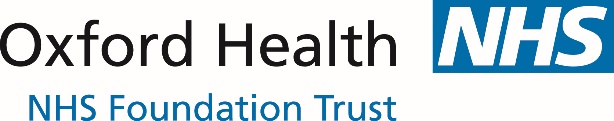 Children’s Community Occupational Therapy ServiceCornwallis House                                                                    Cornwallis Road                                                                                   Oxford                                                                                 OX4 3NHTel: 01865 904464 Website: http://www.oxfordhealth.nhs.uk/children-and-young-people/oxon/integrated-therapies/occupational-therapy-2/ActivityAbilitySatisfactione.g.Independently change for PE1 2 3 4 5 6 7 8 9 101 2 3 4 5 6 7 8 9 101.1 2 3 4 5 6 7 8 9 101 2 3 4 5 6 7 8 9 102.1 2 3 4 5 6 7 8 9 101 2 3 4 5 6 7 8 9 103.1 2 3 4 5 6 7 8 9 101 2 3 4 5 6 7 8 9 104.1 2 3 4 5 6 7 8 9 101 2 3 4 5 6 7 8 9 105.1 2 3 4 5 6 7 8 9 101 2 3 4 5 6 7 8 9 10